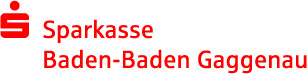 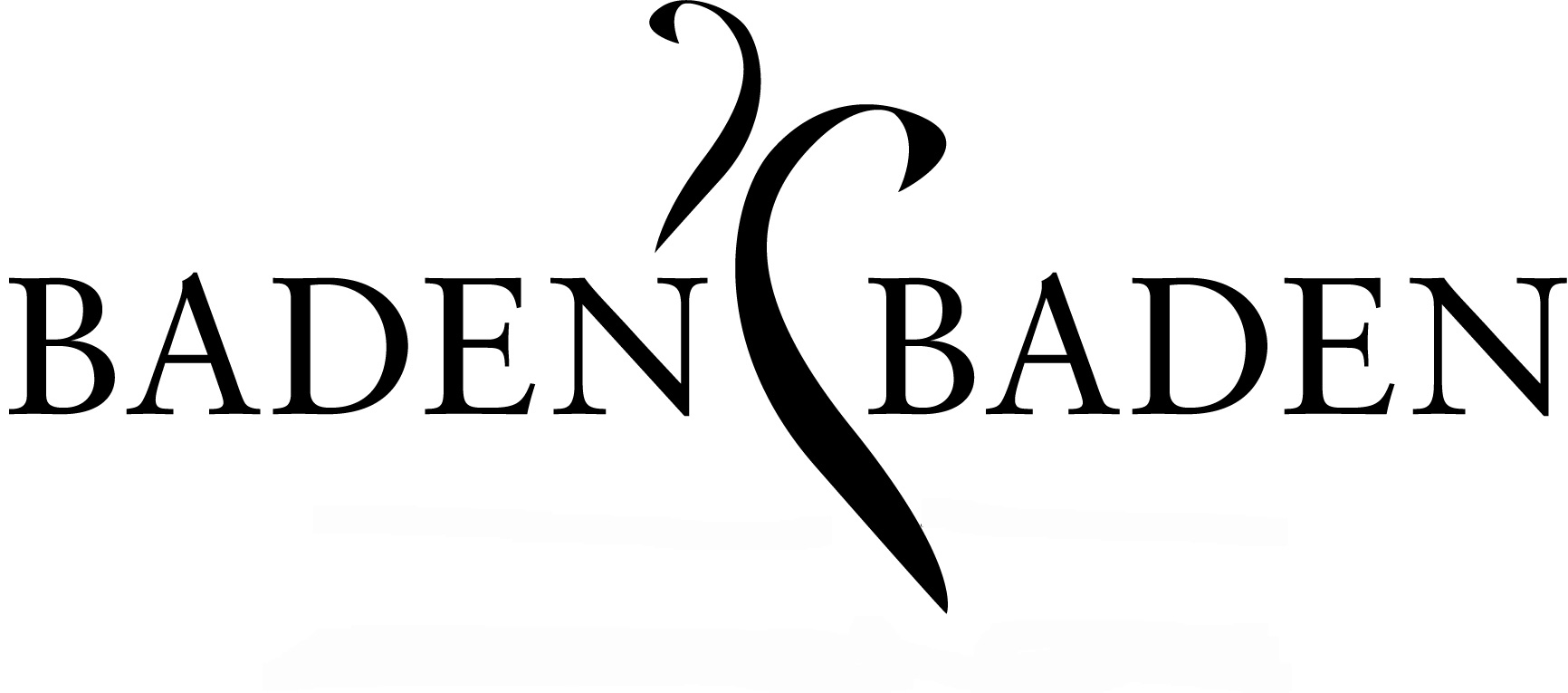                              BEWERBUNGSBOGEN  B A L D R E I T – S T I P E N D I U M   2018 / 2019_________________________________________________________  (Bitte am PC oder manuell in Druckschrift ausfüllen.)Name:	Vorname:		Geburtsdatum:                       weiblich       männlichGeburtsort: 	Anschrift: 		Telefon:                                                                   Mob:  E-Mail:	Sparte:	    Bildende Kunst               Komposition               LiteraturWie haben Sie vom Baldreit-Stipendium erfahren? Haben Sie sich schon einmal um das Baldreit-Stipendium beworben?	   	  ja, im Kalenderjahr                             nein, bisher noch nicht_________________________________________________________Verbleib Ihrer Unterlagen nach Ablauf der Bewerbungsfrist:   Bitte schicken Sie meine Unterlagen an die oben genannte Adresse zurück.   Bitte schicken Sie meine Unterlagen an folgende Adresse zurück:Empfänger:  Ein frankierter Rücksendeumschlag            wurde beigefügt          wurde nicht beigefügt      Die Unterlagen brauchen nicht zurückgesandt werden.Bewerbungsbogen Baldreit-Stipendium 					- Seite 2 -  Name, Vorname:                                      ___________________________________________________________________________________________________________________________________________________________________________________________________________Ausbildung:	Stipendien/Preise:Schwerpunkte der künstlerischen Arbeit:Künstlerischer Werdegang:bei Bildenden Künstlern z. B. Ausstellungen im In- und Auslandbei Musikern z. B. Werkverzeichnis, Aufführungenbei Schriftstellern z. B. Buchveröffentlichungen, LesungenAnlage: (Druckmedien, Tonträger, etc. )